DINZ TCs                                                                                                                               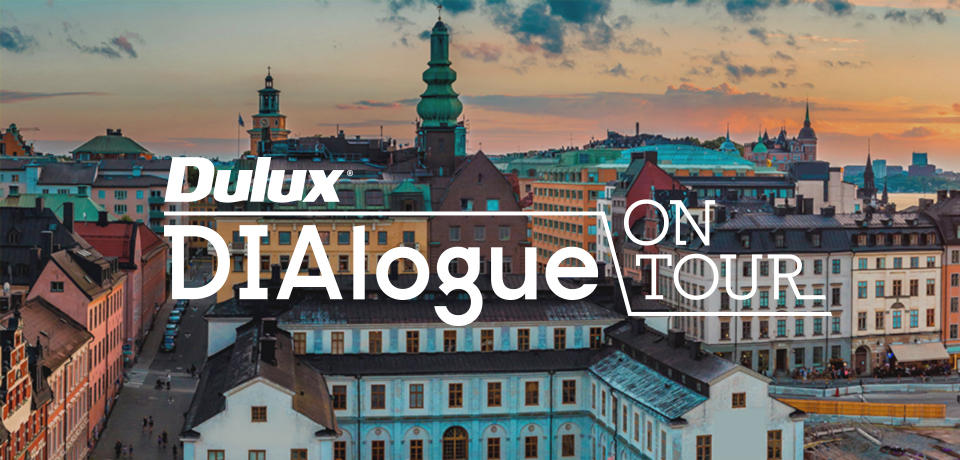 TERMS & CONDITIONS 2018 DIAlogue on Tour, is a Study Scholarship, brought to you by Dulux. The scholarship is open to members of the Design Institute of Australia (DIA), and the Designers Institute of New Zealand (DINZ). By entering the competition, you agree to be bound by these terms and conditions - See more information at [Insert DINZ event page link here] {Entry into the 2017 Dulux DIAlogue on Tour, is open to experienced design practitioners who hold current membership at Professional Member or Fellow level of DINZ. Entrants are required to submit their applications, contact details and their employment details via the online entry, found at [insert DINZ event page link here]. Submissions must be lodged by no later than 5pm Monday 26 June 2017 AEST. Late submissions will not be accepted. Entrants will be judged on the documentation supplied and four winners will be chosen by the nominated jury. Judges decision is final. DINZ and Dulux reserve the right to publish details of successful applicants (the winners) in relevant publications and communications. All submissions will remain the property of the DINZ and will not be returned. The jury will consist of five (5) members selected by the DINZ and Dulux. The judge’s decision is final and binding. As such, no correspondence will be entered into.One DINZ scholarships will be awarded for the 2018 Dulux DIAlogue on Tour to take place       25th August to 2nd  September 2018  (dates are subject to change). Successful recipients will travel as a group and will need to be available at least one (1) day either side to allow for international travel time. The prize covers domestic transfers, travel insurance, return international economy flights, accommodation and meals and ground transfers. Unless expressly stated, all other expenses become the responsibility of the winner. The tour is not open to partners or children of scholarship winners.Winners will be notified no later than   Thursday 31st May 2018 and accept the scholarship offer in writing within five (5) working days.It is anticipated that all participants will depart as a group. Each participant has the opportunity to extend their time at the end of the Study Tour period at their own expense. Intention to do so must be advised to the DINZ at the time accepting the scholarship to enable flight reservations to be made. If recipient elects to undertake independent travel at the conclusion of the tour, this will be at their own expense.As a condition of accepting the prize, the participant must sign a tour contract, as required by the DINZ.Prizes are not redeemable for cash, credit or product.The winner will be invited to participate in various speaking opportunities, including DINZ and DIA member events on their return. Winners must have a valid passport at the time of travel. In the event of war, terrorism, state of emergency, disaster or any other circumstance beyond the control of the DINZ, DINZ reserves the right to either cancel or reschedule the study tour, or to change the itinerary, including destinations.Due to the limited number of places available on the tour, unsuccessful applicants are encouraged to re-apply for the 2019 tour.